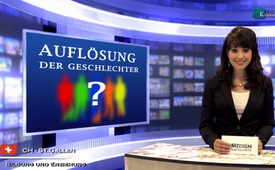 Отмена полов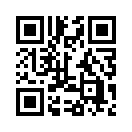 В это мире существуют вещи, которые изменить невозможно. Например, солнце восходит на востоке и заходит на западе. Весна приходит после холодного зимнего времени, люди и звери рождаются, и продолжительность жизни каждого когда-нибудь истекает. Но существуют также и факты, которые до сих пор хотя и были естественны и однозначны, однако в это наше нынешнее время внезапно якобы теряют свою действенность.Добрый вечер дорогие телезрители!
В это мире существуют вещи, которые изменить невозможно. Например, солнце восходит на востоке и заходит на западе. Весна приходит после холодного зимнего времени, люди и звери рождаются, и продолжительность жизни каждого когда-нибудь истекает. Но существуют также и факты, которые до сих пор хотя и были естественны и однозначны, однако в это наше нынешнее время внезапно якобы теряют свою действенность.  Архиепископ из Вены кардинал Кристоф Шёнборн в австрийской газете «Сегодня» написал: «Дорогая мама, дорогой папа! Будут ли эти слова в ближайшее время безнадёжно старомодными? Европейский совет рекомендует: в будущем на административном языке не говорить больше об отце и матери, а – о родительской части1 и о родительской части 2 или ещё хуже – родитель1 и родитель 2. В документах должны быть применены гендерно нейтральные формулировки. (...) Англия, Испания, Франция и Швеция уже провели это «устранение» отца и матери. Это - решающее и фундаментальное изменение нашего понимания ценностей и идеологии, при котором нужно действительно задаться вопросом, не лучше ли использовать свои силы  и время на господствующие в стране непорядки? Ибо в трудные времена – это, прежде всего семья, которая обеспечивает поддержку и представляет собой прочную сеть безопасности», - так пишет венский архиепископ. « Куда это приведёт, если категории пола будут всё больше растворяться и даже осуждаться?», - спрашивает он по праву дальше.
Половая нейтральность – это термин нашего времени, о котором много говорится и который, как кажется, всё больше занимает место. Половая нейтральность не только, как только что было показано, у отца и матери, то есть родитель1 и родитель2, но так же и наши дети ставятся перед этим неестественным изменением.
Идеология того, что пол можно свободно выбирать, и любая сексуальная форма не имеет абсолютно никакого значения, имеет разрушительные последствия. Дети,  воспитываемые по этой идеологии, полностью лишаются своей личности. Один случай, происшедший в Канаде, это показывает: Давид Раймер был рождён мальчиком. После неудачной операции обрезания в раннем детстве его пенис был изувечен. По совету сексолога Джона Монея Давид был подвержен операции изменения пола. Моней распространял мнение, что пол - это внушение и поэтому его можно просто поменять. Поэтому он родителям посоветовал воспитать Давида девочкой. Давид страдал от этого воспитания всю свою жизнь. После долгих лет депресии он, в конце концов, покончил жизнь самоубийством. 
Этот пример должен заставить задуматься тех, кто растворение полов воспринимают как нечто, не вызывающее опасения, и эту сомнительную перемену хотят реализовать. Но также и Вас, уважаемые зрители, мы хотим попросить не воспринимать такие развития равнодушно – ибо они могут, как только что показано, разрушить человеческую жизнь.
Я желаю Вам хорошего вечера и до следующей встречи на Klagemauer.tvот Author ???Источники:Quelle 1: http://www.heute.at/news/oesterreich/wien/art23652,1028644
Quelle 2: http://www.faz.net/aktuell/politik/gender-mainstreaming-der-kleine-unterschied-1329701.htmlМожет быть вас тоже интересует:---Kla.TV – Другие новости ... свободные – независимые – без цензуры ...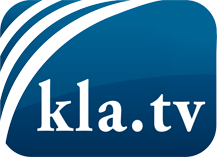 О чем СМИ не должны молчать ...Мало слышанное от народа, для народа...регулярные новости на www.kla.tv/ruОставайтесь с нами!Бесплатную рассылку новостей по электронной почте
Вы можете получить по ссылке www.kla.tv/abo-ruИнструкция по безопасности:Несогласные голоса, к сожалению, все снова подвергаются цензуре и подавлению. До тех пор, пока мы не будем сообщать в соответствии с интересами и идеологией системной прессы, мы всегда должны ожидать, что будут искать предлоги, чтобы заблокировать или навредить Kla.TV.Поэтому объединитесь сегодня в сеть независимо от интернета!
Нажмите здесь: www.kla.tv/vernetzung&lang=ruЛицензия:    Creative Commons License с указанием названия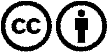 Распространение и переработка желательно с указанием названия! При этом материал не может быть представлен вне контекста. Учреждения, финансируемые за счет государственных средств, не могут пользоваться ими без консультации. Нарушения могут преследоваться по закону.